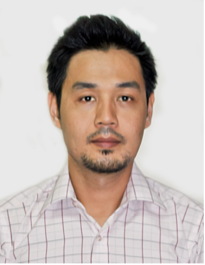 JOSEPHJOSEPH.266049@2freemail.com  ------------------------------------------------------------------------------------------------------------------------	SKILLS:IT Technical Support, System Analyst, Customer Service, IT/Business Analyst, Sales and Marketing, IT Trainer, IT Consultation, Project Management, Team Leader, and Photography & VideographyPROFESSIONAL WORK EXPERIENCES:Business Development Specialist /Lead Fashion PhotographerPretMotif DMCC, Dubai, UAE#1209, Cluster X3, JLTApril 2016 – Nov. 2016Business and System Analyst/IT LecturerITIS WESCOT TECHNOLOGYSpg. 34, Lot 19996, Block CTaman Alam Bld., Kg. Beribi, Jalan TelanaiBandar Seri Begawan, BE111BFeb. 2013 – Nov.  2015IT Lecturer 3INFORMATICS EDUCATION(FCS Sdn. Bhd.)Unit 1&2 Banguhan Hajah Nesbah Spg 600, Kampung Bunut Jln. Tutong, BSB, Brunei Darussalam Mar. 2010 – Jan. 2013Call Centre Trainer/Course ManagerGlobal Career Access Training Institute3rd Flr. Manahan Bldg. II No. 78 Gen.Luna St., Ampid I San Mateo, Rizal      Sept. 2008 – Jan. 2010Center Manager/Product TrainerSiemens Inc. Toshiba USA & Canada30th Flr. Cyberzone Bldg.,11 EastwoodAve. Eastwood City Cyberpark E Rod. Jr. Ave., BagumbayanQuezon City 1110PhilippinesFeb. 2008 – Sept. 2008L3 Technical Support Rep./QA AnalystVerizon/Dell USATeleperformance Philippines 14 Floor, Octagon BuildingSan Miguel AvenuePasig City, Metro ManilaPhilippinesSep. 2006 – Jan.  2008IT Support SpecialistLiliane Fonds Philippines 295 E Rod., Sr. BlvdQuezon City, Metro ManilaPhilippinesApril 2005 – Aug. 2006NATIONAL CERTIFICATES:Certified Trainer by Ministry of Education, Brunei DarussalamCertified Technical Trainer of RM Education, United KingdomCertified Trainer and Assessor (Technical Education and Skills Development Authority Philippines)EDUCATIONAL BACKGROUND:National Kidney and Transplant InstituteClinical Nursing AssistantEast Avenue, Quezon CityPhilippines2004Polytechnic University of the PhilippinesBachelor of Science in Computer Engineering Sta. Mesa ManilaPhilippines1997-2002Notre Dame of Jolo for BoysSecondaryJolo, SuluPhilippines	1993-1997Notre Dame Grade SchoolPrimaryJolo, SuluPhilippines1986-1997PERSONAL INFORMATION: Nick name: JoshAge: 35 y/oDate of Birth: October 24, 1980 Status: SingleSex: MaleHeight: 5 feet and 8 inches     Weight: 70 kg. Languages: British English, American English & MalayReligion:  Muslim